Research Report Form RRF (Ver. 24) 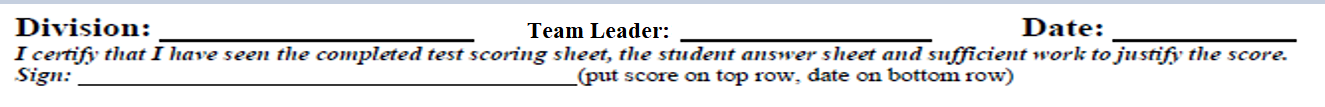                              (Enter names in ALPHABETICAL order, last name first)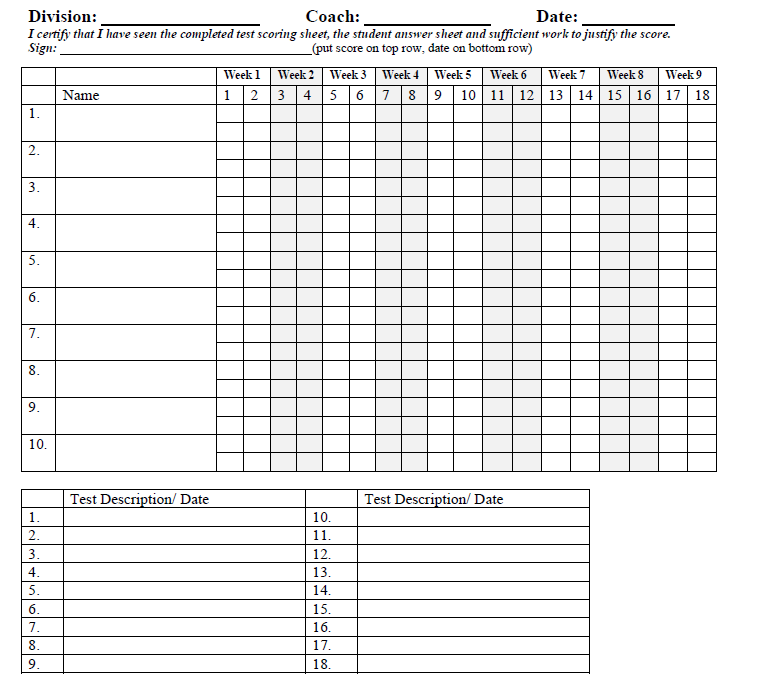 